Różowa piżama adel marki BohomossBohomoss to renomowana polska marka, która jest producentem ekskluzywnych pidżam damskich oraz męskich. Różowa piżama adel to jeden z modeli, który znajdzieci w katalogu produktowym na sezon wiosna/lato 2019.Piżama na wiosenne noceWiosna oraz lato to pory roku, kiedy pogoda rozpieszcza nas ciepłymi temperaturami. W związku z tym wiele z nas rozgląda się za odpowiednią piżamą, która umożliwi nam komfortowy sen a jednocześnie będzie podkreślać nasze opalone ciało. Różowa piżama adel to model piżamy, który sprawdzi się zarówno w domowym zaciszu jak i podczas wiosennych wypadów na majówkę czy też wakacji latem. Różowa piżama adel - kobiecy model dla Ciebie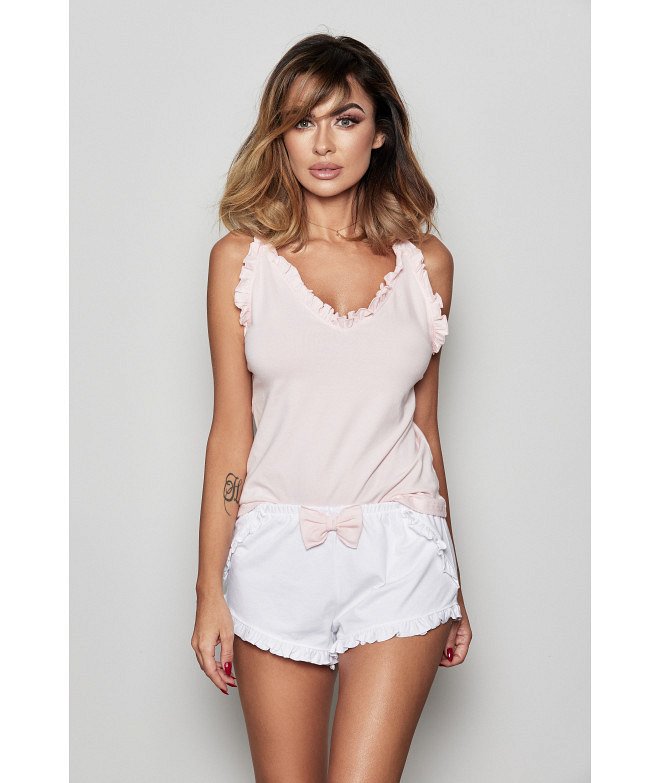 Piżama na cieplejsze pory roku powinna odkrywać nieco więcej ciała. Dzięki temu nasz organizm nie przegrzeje się podczas snu a my obudzimy się wypoczęte.Wybierając wiosenno letnią piżamę zwracamy także uwagę na jej design. Różowa piżama adel to model składający się z białych szortów wykończonych kobiecą falbanką oraz ozdobionych pudrowo różową kokardką oraz koszulki na ramiączkach również w kolorze modnego pudrowego różu, gdzie także występuje fikuśna falbanka. Chcesz tuż po przebudzeniu wyglądać pięknie? Z piżamą Adel osiągniesz właśnie taki efekt! Model Adel, dzięki uniwersalnej kolorystyce będzie się pięknie prezentował zarówno na blondynkach czy brunetkach a także kobietach z rudymi włosami. 